Person—peripheral neuropathy status, code NExported from METEOR(AIHW's Metadata Online Registry)© Australian Institute of Health and Welfare 2024This product, excluding the AIHW logo, Commonwealth Coat of Arms and any material owned by a third party or protected by a trademark, has been released under a Creative Commons BY 4.0 (CC BY 4.0) licence. Excluded material owned by third parties may include, for example, design and layout, images obtained under licence from third parties and signatures. We have made all reasonable efforts to identify and label material owned by third parties.You may distribute, remix and build on this website’s material but must attribute the AIHW as the copyright holder, in line with our attribution policy. The full terms and conditions of this licence are available at https://creativecommons.org/licenses/by/4.0/.Enquiries relating to copyright should be addressed to info@aihw.gov.au.Enquiries or comments on the METEOR metadata or download should be directed to the METEOR team at meteor@aihw.gov.au.Person—peripheral neuropathy status, code NIdentifying and definitional attributesIdentifying and definitional attributesMetadata item type:Data ElementShort name:Peripheral neuropathy - statusSynonymous names:Peripheral neuropathy - statusMETEOR identifier:270161Registration status:Health!, Superseded 21/09/2005Data Element Concept:Person—peripheral neuropathy indicatorValue Domain:Peripheral neuropathy status code NValue domain attributesValue domain attributesValue domain attributesRepresentational attributesRepresentational attributesRepresentational attributesRepresentation class:CodeCodeData type:NumberNumberFormat:NNMaximum character length:11ValueMeaningPermissible values:1Yes - peripheral neuropathy is present2No - peripheral neuropathy is not presentSupplementary values:9
 Not stated/inadequately described
 Data element attributes Data element attributes Collection and usage attributesCollection and usage attributesGuide for use:Record whether or not peripheral neuropathy is present determined by clinical judgement following assessment using pinprick and vibration (using perhaps a Biosthesiometer) or Monofilament.Collection methods:Examine for neuropathy by testing reflexes and sensation preferably using tuning fork (standard vibration fork 128 hz), pinprick, 10g monofilament and/or biothesiometer.The preferred assessment methods are monofilament and biosthesiometer. These two non-invasive tests provide more objective and repeatable results than testing sensation with pinprick or a tuning fork, which are very difficult to standardise.1 The 'Touch-Test' Sensory Evaluation (Semmens-Weinstein Monofilaments) application guidelines:Occlude the patient's vision by using a shield or by having the patient look away or close his or her eyes.Instruct the patient to respond when a stimulus is felt by saying 'touch' or 'yes'. Prepare to administer the stimulus to the foot (dorsal or plantar surface).Press the filament of the TouchTest at a 90 degree angle against the skin until it bows. Hold in place for approximately 1.5 seconds and then remove.  To assure the validity of the sensory test findings:The patient must not be able to view the administration of the stimuli so that false indications are avoided. The nylon filament must be applied at a 90 degree angle against the skin until it bows for approximately 1.5 second before removing. If the patient does not feel the filament, then protective pain sensation has been lost.2 Testing vibration sensation with a biothesiometer - application guidelines:The biothesiometer has readings from 0 to 50 volts. It can be made to vibrate at increasing intensity by turning a dial. A probe is applied to part of the foot, usually on the big toe. The person being tested indicates as soon as he/she can feel the vibration and the reading on the dial at that point is recorded. The reading is low in young normal individuals (i.e. they are very sensitive to vibration). In older individuals, the biothesiometer reading becomes progressively higher. From experience, it is known that the risk of developing a neuropathic ulcer is much higher if a person has a biothesiometer reading greater than 30-40 volts.Source and reference attributesSource and reference attributesSubmitting organisation:National diabetes data working group
Origin:National Diabetes Outcomes Quality Review Initiative (NDOQRIN) data dictionaryRelational attributesRelational attributesRelated metadata references:Has been superseded by Person—peripheral neuropathy indicator, code NHealth!, Standard 21/09/2005
Is re-engineered from  Peripheral neuropathy - status, version 1, DE, NHDD, NHIMG, Superseded 01/03/2005.pdf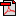  (22.2 KB)No registration statusImplementation in Data Set Specifications:Diabetes (clinical) DSSHealth!, Superseded 21/09/2005DSS specific information: The most important aspect of grading diabetic neuropathy from a foot ulceration point of view is to assess the degree of loss of sensation in the feet.Diabetic neuropathy tends to occur in the setting of long-standing hyperglycaemia.
Peripheral neuropathy, which affects about 30% of people with either type 1 or type 2 diabetes, is the major predisposing disorder for diabetic foot disease. Peripheral neuropathy in feet results in loss of sensation and autonomic dysfunction. Neuropathy can occur either alone (neuropathic feet) or in combination with peripheral vascular disease causing ischaemia (neuro-ischaemic feet). Purely ischaemic feet are unusual, but are managed in the same way as neuro-ischaemic feet (see Australian Diabetes Society - Position Statement - The Lower Limb in People With Diabetes).As stated by Duffy and others, the rate of lower extremity amputations can be reduced by 50% by the institution of monofilament testing in a preventive care program.Diabetes polyneuropathy is frequently asymptomatic but may be associated with numbness, tingling and paraesthesia in the extremities, and less often with hyperesthesias. The most common form is a distal, symmetric, predominantly sensory polyneuropathy, which begins and is usually most marked in the feet and legs.
If symptomatic neuropathy is present consult with endocrinologist or physician specialising in diabetes care since options are available for the relief of symptoms.Peripheral nerve function should be checked at least yearly in the patient with diabetes.References:1997 North Coast Medical, INC. San Jose, CA 95125; 800 821 - 9319Duffy MD, John C and Patout MD, Charles A. 1990. 'Management of the Insensitive Foot in Diabetes: Lessons from Hansen's Disease'. Military Medicine, 155:575-579Bell- Krotovski OTR, FAOT, FAOTA, Judith and Elizabeth Tomancik LOTR. 1987.The Repeatability of testing with Semmens-Weinstein Monofilaments. 'The Journal of Hand Surgery,' 12A: 155 - 161Edmonds M, Boulton A, Buckenham T, et al. Report of the Diabetic Foot and Amputation Group. Diabet Med 1996; 13: S27 - 42Foot Examination -an interactive guide; Aust Prescr 2002; 25:8 - 10